SavciPodívejme se společně na obecnou charakteristiku třídy savců, mezi které patří i člověk.Zoolog v zooJezevec lesníDugongové: vzácné mořské krávySysel v ohrožení______________________________________________________Roztřiď savce na obrázcích do dvou skupin podle libovolného kritéria (skupiny nemusejí mít stejný počet členů – existuje více správných řešení)skupina 1:skupina 2:kritérium, podle kterého jsem třídil(a):Doplň věty vhodnými názvy savců:Je paličatý jako …………..Je věrný jako ………….Je mazaný jako …………...Je tvrdohlavý jako ……………. Je neohrabaný jako ……..………. v porcelánu.Má paměť jako ……………..K níže uvedeným sportům vymysli nejvhodnější kandidáty z třídy savců:běh (sprint): běh (maraton):skok do dálky:plavání:gymnastika:sportovní lezení:.Co jsem se naučil(a):………………………………………………………………………………………………………………………………………………………………………………………………………………………………………………………………………………………………………………………………………………………………………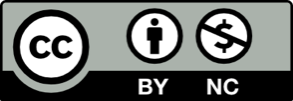 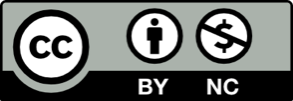 Zdroje obrázků:delfín skákavý: https://cs.wikipedia.org/wiki/Soubor:Tursiops_truncatus_truncatus_races.jpgkosatka dravá: https://upload.wikimedia.org/wikipedia/commons/8/82/P_Marine_Mammals.pngvydra říční: foto Radka Dvořákovákočka domácí: https://cs.wikipedia.org/wiki/Soubor:Felis_catus-cat_on_snow.jpgpes domácí: https://pxhere.com/cs/photo/648757morče domácí: https://pxhere.com/cs/photo/887130slon indický: https://cs.wikipedia.org/wiki/Soubor:Zoo_Praha,_slon_indick%C3%BD,_sl%C5%AFn%C4%9B_(01).jpg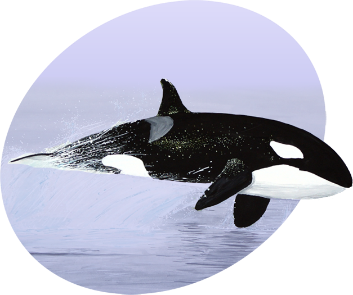 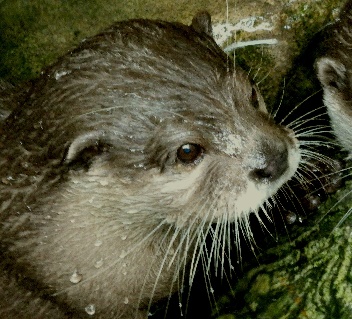 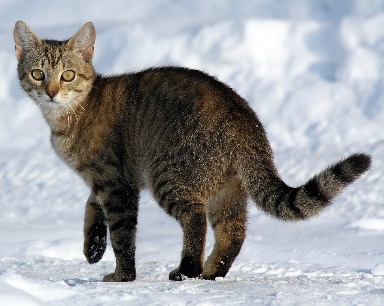 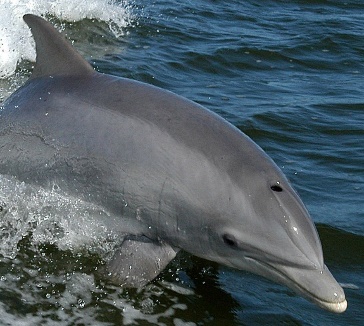 kosatka dravávydra říčníkočka domácídelfín skákavý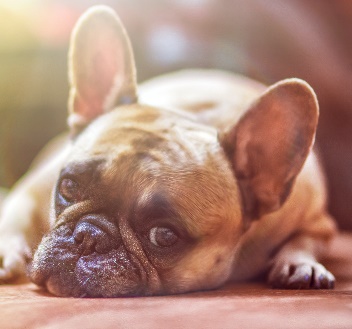 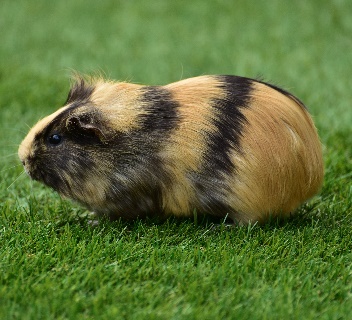 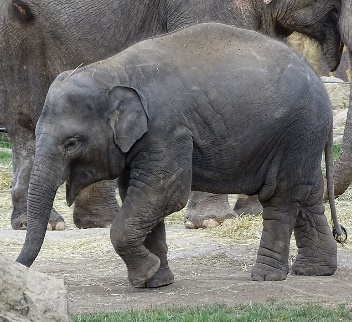 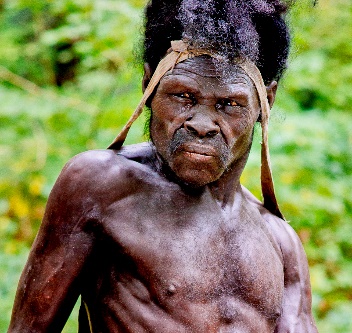 pes domácímorče domácíslon indickýčlověk moudrý